Туроператор по внутреннему туризму «Мобайл-Экспресс»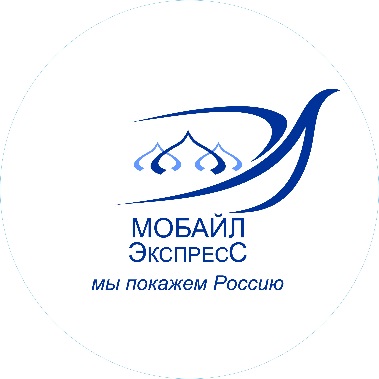 www.tur-mobile.ru                                                                                                                                                                  mobile-travel@yandex.ru                                                                                                                                                                                                                                                                                                                                                                             тел. / факс: 8-495-363-38-17+7-926-018-61-13 (WhatsApp, Telegram)«ПО ДОРОГАМ РОССИЙСКИХ ГУБЕРНИЙ»Малоярославец - Калуга - Тула - Ясная поляна – Рязань - Константиново
Автобусный тур
3 дня / 2 ночипятница-воскресенье
Даты заездов на 2023 год : 03.02 ; 23.02 ; 24.03 ; 14.04 ; 29.04 ; 06.05 ; 26.05 ; 10.06 ; 23.06 ; 14.07 ; 28.07 ; 11.08 ; 25.08 ; 08.09 ; 22.09 ; 06.10 ; 20.10 ; 04.11 ; 24.11 ; 15.121 день - пятница
07:15-07:30 Сбор группы в Москве: ст. метро «ВДНХ» и отправление в Малоярославец ( ~ 120 км). Путевая информация.
11.00 Малоярославец– город Калужской области, который сыграл важнейшую роль в Отечественной войне 1812 года. Во время войны под Малоярославцем произошло решающее сражение между русскими и французскими войсками, отрезавшее наполеоновской армии выход на Калужскую дорогу, по которой захватчики сумели бы быстро продвинуться к Москве.
О славной военной истории города вы узнаете в “Музее 1812 года”. Экспозиция музея и диорама «Сражение при Малом Ярославце. 1812 год» ярко и образно рассказывает ход кампании 1812 года, рассказывают о Малоярославецком сражении, о роли Калужской губернии в Отечественной войне 1812 года, об истории городских памятников.
Переезд в Калугу ( ~ 70 км).
14:30 Обед в кафе города.
Посещение Калужского Государственного музея истории космонавтики имени К.Э.Циолковского. Музей истории космонавтики – первый в мире и крупнейший в России музей космической тематики, созданный при непосредственном участии С.П. Королева и Ю.А. Гагарина. Музей космонавтики был открыт в 1967 году.
Уникальные экспозиции музея раскрывают историю воздухоплавания, авиации, ракетно-космической техники. Исчерпывающе представлено научное наследие Циолковского. Экспозиции музея отражают историю отечественной космонавтики от первого искусственного спутника Земли до современных долговременных орбитальных станций. Посетители музея знакомятся с деятельностью выдающихся главных конструкторов.Обзорная экскурсия по Калуге: ракетно-космический комплекс «Восток», на котором Ю.А. Гагарин летал в космос, Присутственные места и Калужский Драматический театр, Каменный мост и Гостиные ряды, ярмарка калужских мастеров, смотровая площадка в центральном парке культуры и отдыха, Троицкий Кафедральный собор.
Размещение в отеле «Калуга XXI век» 3* (резервные гостиницы «Бест Вестерн Калуга Отель» / «Амбассадор»)
Свободное время.
Ужин в ресторане города/кафе отеля (при покупке тура на полном пансионе)2 день - суббота
!!!Обращаем внимание: по решению Туроператора возможна замена посещения музея-усадьбы “Ясная поляна” на Посещение музея Оружия или Дом-музей В.В.Вересаева.Завтрак в ресторане отеля. Освобождение номеров.
Переезд в Ясную поляну( ~ 110 км).
Посещение Музея-усадьбы «Ясная поляна» великого русского писателя Л.Н.Толстого.
В программе:
Обзорная экскурсия по территории музея «Традиции русской усадьбы» (знакомство с традициями усадебной жизни семьи Толстых, садово-парковым искусством, история развития усадеб в России на примере усадьбы Л. Н. Толстого, рассказ о спортивных играх в семье Толстых, первой школе во Флигеле Кузминских, хозяйственной деятельности Л. Н. Толстого);
Экскурсия по Кучерской избе с чаепитием. Экскурсия знакомит гостей Кучерской избы с бытом и традициями русского народа в XIX веке. Хозяйка избы в крестьянском костюме расскажет о традициях чаепития на Руси.!!! Обращаем Ваше внимание: в ряде случаев по решению Туроператора возможна замена посещения музея-усадьбы “Ясная поляна” наПосещение музея Оружия – одного из старейших музеев России. Расположен музей в новом 5-этажном здании в форме богатырского шлема. Музей основан в 1724 году, в нем хранятся уникальные коллекции оружия от петровских времен до наших дней. Основу фонда составляет огнестрельное и холодное оружие.ИЛИДом-музей В.В.Вересаева
Музей располагается в усадьбе, принадлежавшей родителям писателя – Викентию Игнатьевичу и Елизавете Павловне Смидовичам. Дом – музей является единственной сохранившейся городской усадьбой в Туле.
Основные экспонаты – это его личные вещи: фотографии, документы, портреты, книги с автографами. В музее воссозданы интерьеры жилых комнат семьи Смидович, московского рабочего кабинета писателя, библиотеки.
При музее действует литературная гостиная, где проводятся встречи с писателями, литературные и музыкальные вечера.Переезд в Тулу ( ~ 20 км).
Обед в кафе города.
Обзорная экскурсия по городу: заречная часть города, Оружейная слобода, улицы Миллионная, Курковая, Ствольная, Дульная, Штыковая, памятники Петру I, Никите Демидову, Левше, знаменитым оружейникам города. Посещение фирменного магазина «Тульский пряник».
Тульский кремль – самое старинное и значимое место в Туле, уникальное сооружение своего времени. Экскурсия по территории кремля, где расположены два храма – Богоявленский, построенный в 19 в. и Свято-Успенский собор, построенный в 18 в.
Прогулка по Кремлевскому саду: памятник святым Петру и Февронии, «Грибная полянка», башни кремля.
Переезд в Рязань ( ~ 200 км).
21:00 Размещение в отеле «Форум» (резервный отель «Ловеч»).
Свободное время
Ужин в ресторане города/кафе отеля (при покупке тура на полном пансионе)3 день - воскресенье
Завтрак в ресторане отеля.
Освобождение номеров.
10:00 Обзорная экскурсия по Рязани: Успенским собор, 86-метровая колокольня, Певческий корпус Владычного двора, памятник поэту С.Есенину на набережной, архитектурный ансамбль театральной площади, купеческие особняки 18-19 веков, торговые ряды, памятник «Грибы с глазами» и т.д.
Рязанский Кремль – один из живописных уголков России, представляющий уникальный ансамбль исторических и архитектурных памятников. В Кремле сохранены 24 памятника истории и архитектуры XII-XIX вв., в том числе, фрагменты древнего крепостного вала и ров, уникальный ансамбль гражданских построек XVII века и символ Рязани – грандиозный Успенский собор. Прогулка по территории самостоятельно.
Переезд в Константиново ( ~ 45 км).
13:00 Экскурсионная программа в Константиново:
Мемориальная усадьба родителей С.А. Есенина
Экскурсия знакомит посетителей с историей основания крестьянской усадьбы Есениных в конце XIX века. Рассказывает о приездах Сергея Есенина в родное село, освещая тему – Константиново в жизни и творчестве поэта.
Литературный музей
Экскурсия знакомит посетителей с творческой биографией русского поэта С.А. Есенина. Дает возможность стать свидетелями событий переломной эпохи, участником которой был Сергей Есенин. Особое внимание привлекут фотографии С.А. Есенина разных лет, его прижизненные и посмертные издания, личные вещи поэта.
15:00 Обед в кафе города.
Отправление домой.
21:00 Ориентировочное время прибытия в Москву: ст.м. “ВДНХ”В стоимость тура включено
Питание согласно программе (выбранному типу/ тарифу тура)
Проживание
Экскурсионное обслуживание согласно программе(включая услуги местных гидов и входные билеты в музеи)
Услуги сопровождающего гида
Транспортное обслуживание автобусом туристического класса (полуторо-этажный автобус с багажным отделением, комфортабельные кресла, система климат-контроля, видео-монитор)Примечания
Все пассажиры в туристическом автобусе обязаны иметь при себе удостоверение личности (паспорт, свидетельство о рождении – для детей до 14 лет)
Время прибытия является ориентировочным и не может считаться обязательным пунктом программы
Время и порядок предоставления туристских услуг, заявленных в программе, могут меняться при сохранении их объема и качества
При количестве туристов в группе менее 18 человек для транспортного обслуживания может предоставляться микроавтобус 1 класса «Мерседес-Спринтер»/аналог. При этом в автобусе свободная рассадка
Туроператор не имеет возможности влиять на задержки, связанные с пробками на дорогах, действиями и мероприятиями государственных органов, в том числе органов ГИБДД, дорожными работами, а так же на любые другие задержки, находящиеся вне разумного контроля туроператора
Схема автобуса отражает последовательность заполнения мест в автобусе.
Туроператор оставляет за собой право пересаживать клиентов в зависимости от конкретного расположения в салоне автобуса дверей, туалета, а также количества и расположения посадочных мест
Сведения о модели и иных характеристиках транспортного средства носят исключительно характер предварительной информации и не являются обязательным пунктом программы. Туроператор вправе предоставить для использования в туре любой иной автобус туристского назначения без каких-либо объяснений и компенсаций.